吴老师：你好安装完acdence后再安装补，出现下面界面，没法继续了，什么原因？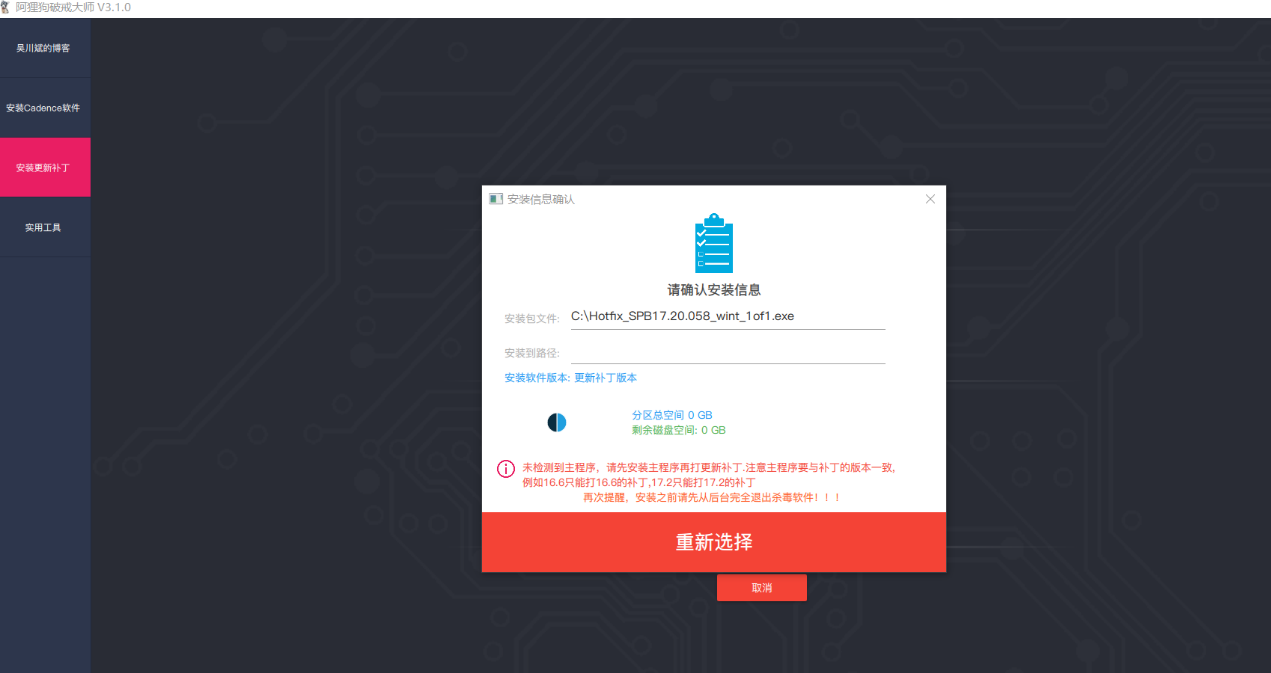 